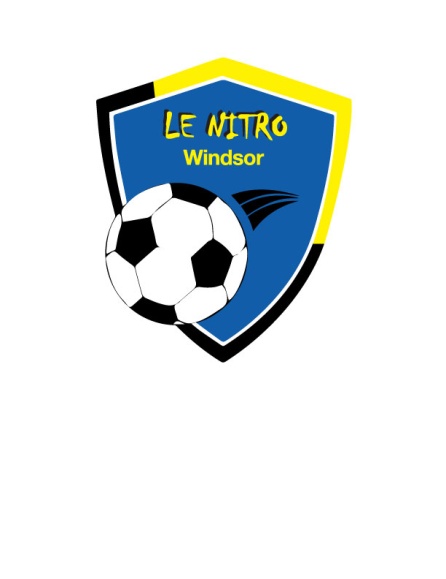 Profil médical – FormulaireRemplir en lettre moulées ou électroniquement (voir page 2) SVPÀ remettre au club lors de l’inscriptionCes données sont traitées de façon confidentielle Advenant une blessure au cours de la saison, un papier du médecin traitant certifiant le bon état de santé de l’athlète sera exigé pour son retour au jeu.Merci de remettre ce formulaire dument rempli au club lors de votre inscription ou par courriel 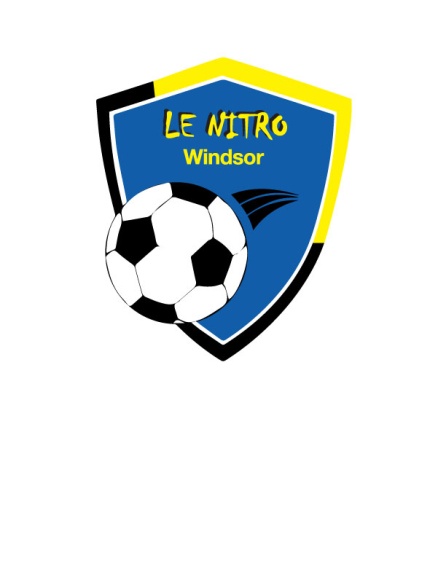 Profil médical – FormulaireRemplir en lettre moulées ou électroniquement SVPÀ remettre au club lors de l’inscriptionCes données sont traitées de façon confidentielle Advenant une blessure au cours de la saison, un papier du médecin traitant certifiant le bon état de santé de l’athlète sera exigé pour son retour au jeu.Merci de remettre ce formulaire dument rempli au club lors de votre inscription ou par courriel Nom : Prénom : Prénom : Date de naissance : Téléphone(s) : Téléphone(s) : No. Assurance maladie :  Expiration : Expiration : L’athlète souffre-t-il de :[  ] Asthme [  ] Diabète [  ] Épilepsie[  ] Autre maladie importante :  [  ] Aucune maladie L’athlète souffre-t-il de :[  ] Asthme [  ] Diabète [  ] Épilepsie[  ] Autre maladie importante :  [  ] Aucune maladie L’athlète souffre-t-il de :[  ] Asthme [  ] Diabète [  ] Épilepsie[  ] Autre maladie importante :  [  ] Aucune maladie L’athlète souffre-t-il d’allergies importantes [  ] Oui [  ] NonSi oui, précisez :  L’athlète souffre-t-il d’allergies importantes [  ] Oui [  ] NonSi oui, précisez :  L’athlète souffre-t-il d’allergies importantes [  ] Oui [  ] NonSi oui, précisez :  L’athlète porte-il des lentilles cornéennes ou des verres correcteurs ? [  ] Oui [  ] NonL’athlète porte-il des lentilles cornéennes ou des verres correcteurs ? [  ] Oui [  ] NonL’athlète porte-il des lentilles cornéennes ou des verres correcteurs ? [  ] Oui [  ] NonL’athlète doit-il prendre des médicaments régulièrement? [  ] Oui [  ] NonSi oui, indiquez lesquels : À quelle fréquence :Peut-il s’administrer ses propres médicaments? [  ] Oui [  ] NonL’athlète doit-il prendre des médicaments régulièrement? [  ] Oui [  ] NonSi oui, indiquez lesquels : À quelle fréquence :Peut-il s’administrer ses propres médicaments? [  ] Oui [  ] NonL’athlète doit-il prendre des médicaments régulièrement? [  ] Oui [  ] NonSi oui, indiquez lesquels : À quelle fréquence :Peut-il s’administrer ses propres médicaments? [  ] Oui [  ] NonBlessures antérieures sérieuses [  ] Oui [  ] NonSi oui, précisez : Blessures antérieures sérieuses [  ] Oui [  ] NonSi oui, précisez : Blessures antérieures sérieuses [  ] Oui [  ] NonSi oui, précisez : Fournir toutes autres informations qui seraient susceptibles de compléter ce profil médical : Fournir toutes autres informations qui seraient susceptibles de compléter ce profil médical : Fournir toutes autres informations qui seraient susceptibles de compléter ce profil médical : Signature : Signature : Date : Nom :      Prénom :      Prénom :      Date de naissance :      Téléphone(s) :      Téléphone(s) :      No. Assurance maladie :       Expiration :      Expiration :      L’athlète souffre-t-il de : Asthme  Diabète  Épilepsie Autre maladie importante :        Aucune maladie L’athlète souffre-t-il de : Asthme  Diabète  Épilepsie Autre maladie importante :        Aucune maladie L’athlète souffre-t-il de : Asthme  Diabète  Épilepsie Autre maladie importante :        Aucune maladie L’athlète souffre-t-il d’allergies importantes  Oui  NonSi oui, précisez :       L’athlète souffre-t-il d’allergies importantes  Oui  NonSi oui, précisez :       L’athlète souffre-t-il d’allergies importantes  Oui  NonSi oui, précisez :       L’athlète porte-il des lentilles cornéennes ou des verres correcteurs ?  Oui  NonL’athlète porte-il des lentilles cornéennes ou des verres correcteurs ?  Oui  NonL’athlète porte-il des lentilles cornéennes ou des verres correcteurs ?  Oui  NonL’athlète doit-il prendre des médicaments régulièrement?  Oui  NonSi oui, indiquez lesquels :      À quelle fréquence :      Peut-il s’administrer ses propres médicaments?  Oui  NonL’athlète doit-il prendre des médicaments régulièrement?  Oui  NonSi oui, indiquez lesquels :      À quelle fréquence :      Peut-il s’administrer ses propres médicaments?  Oui  NonL’athlète doit-il prendre des médicaments régulièrement?  Oui  NonSi oui, indiquez lesquels :      À quelle fréquence :      Peut-il s’administrer ses propres médicaments?  Oui  NonBlessures antérieures sérieuses  Oui  NonSi oui, précisez :      Blessures antérieures sérieuses  Oui  NonSi oui, précisez :      Blessures antérieures sérieuses  Oui  NonSi oui, précisez :      Fournir toutes autres informations qui seraient susceptibles de compléter ce profil médical : Fournir toutes autres informations qui seraient susceptibles de compléter ce profil médical : Fournir toutes autres informations qui seraient susceptibles de compléter ce profil médical : Signature :      Signature :      Date :      